ZGŁOSZENIE UCZESTNIKÓW DO I ETAPU OLIMPIADY HISTORII POLSKI 2019/2020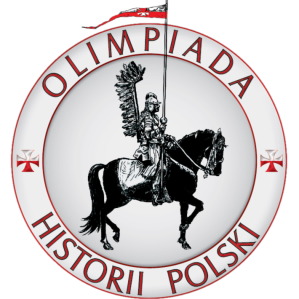 w miejscowości: _____________________________Imię i nazwisko/stanowisko osoby zgłaszającej:  __________________________________________Nazwa i adres placówki: ________________________________________Lp.Imię i Nazwisko (ucznia)Adres e-mailImię i nazwisko nauczyciela 